RESOLUCIÓN RECTORAL No. 019605 de Octubre de 2016POR EL CUAL SE  DA INGRESO Y CLASIFICAN DENTRO DEL ESCALAFON  PROFESORAL ALGUNOS PROFESORES DE LA SEDE CUNDINAMARCAEl Rector  de la Sede Cundinamarca de la Corporación Universitaria Minuto de Dios- UNIMINUTO, en uso de sus atribuciones  conforme al Artículo 66 literal r) del Acuerdo del Consejo de Fundadores No. 090 de 2008   y el Acuerdo No. 217 de 4 de Abril de 2014,y vigentes, yCONSIDERANDOQue  los profesores son las personas contratadas especialmente por la institución para que se dediquen a la gestión académica, a la docencia, a la investigación y a la proyección social; ellos aportan al proceso educativo, además de su conocimiento y experiencia para crear y trasmitir la ciencia y el conocimiento sus valores personales, pues su formación es esencial para el desarrollo integral de las personas de la comunidad universitaria y para el cumplimiento de los objetivos de la institución. Que los profesores tienen a su cargo las funciones de gestión académica, docencia, investigación, proyección social y participación de las actividades que la institución considere convenientes para el logro de sus objetivos, Para la adecuada prestación del servicio necesario que conozcan y respeten la identidad de la institución, asuman los compromisos que voluntariamente aceptaron y cumplan íntegramente sus estatutos y reglamentos. Cada profesor es responsable de su desarrollo personal, y especialmente, de su actuación y perfeccionamiento académico.Que el Acuerdo No. 217 de Abril 4 de 2014, establece el actual Reglamento Profesoral y establece  en su Capítulo IV- Artículos 19 al 33 lo referente al Escalafón docente dentro de UNIMINUTO.Que el Comité de escalafón docente de la Sede Cundinamarca se reunió el 5 de Octubre de 2016, y se aprobaron en ingreso y ascenso al escalafón los siguientes casos por cada Centro Regional:Continuación de Resolución Rectoral No. 196 de 05  de  Octubre de 2016Que en los términos del Artículo 43 del Reglamento Profesoral, establece: “… los empleados administrativos que satisfagan los requisitos pueden ser clasificados en el Escalafón Profesoral. Si el funcionario administrativo es nombrado como profesor de planta, se le otorgará licencia para desempeñar esa función y estará cubierto por las disposiciones de este reglamento…” (Negrilla y subrayado personal).Que previa verificación de cumplimiento de requisitos para el escalafón profesoral el Comité aprueba la inclusión dentro del Escalafón profesoral y ascenso en el escalafón de los siguientes profesores:Centro Regional Girardot Ingreso a EscalafónContinuación de Resolución Rectoral No. 196 de 05  de  Octubre de 2016Continuación de Resolución Rectoral No. 196 de 05  de  Octubre de 2016Centro Regional Madrid Ingreso a EscalafónContinuación de Resolución Rectoral No. 196 de 05  de  Octubre de 2016Continuación de Resolución Rectoral No. 196 de 05  de  Octubre de 2016Centro Regional Soacha Ingreso a EscalafónContinuación de Resolución Rectoral No. 196 de 05  de  Octubre de 2016Continuación de Resolución Rectoral No. 196 de 05  de  Octubre de 2016Continuación de Resolución Rectoral No. 196 de 05  de  Octubre de 2016Continuación de Resolución Rectoral No. 196 de 05  de  Octubre de 2016Continuación de Resolución Rectoral No. 196 de 05  de  Octubre de 2016Centro Regional Zipaquirá  Ingreso a EscalafónContinuación de Resolución Rectoral No. 196 de 05  de  Octubre de 2016Continuación de Resolución Rectoral No. 196 de 05  de  Octubre de 2016Ascenso Escalafón Sede CundinamarcaContinuación de Resolución Rectoral No. 196 de 05  de  Octubre de 2016Que en atención a lo dispuesto en la resolución Artículo primero de la Resolución de Rectoría General No. 1293 de 25 de Enero de 2013, define los salarios del escalafón profesoral de acuerdo a las Sedes de la Corporación Universitaria Minuto de Dios- UNIMINUTO y  contando con la respectiva disponibilidad presupuestal se autoriza a la Gerencia de gestión Humana aplicar los aumentos salariales a los docentes escalafonados a partir del mes de Noviembre de 2016.RESUELVEARTÍCULO PRIMERO: Declarar, conforme con lo determinado por el Comité de Escalafón de Sede Cundinamarca, el ingreso al Escalafón Profesoral a los profesores relacionados, por haber cumplido con los requisitos y condiciones establecidas en los artículos  20 y 21 del Reglamento Profesoral de UNIMINUTO.ARTÍCULO SEGUNDO: ORDENAR a la Vicerrectoría General Académica para que a  través de la Coordinación de desarrollo profesoral de la Sede Cundinamarca de UNIMINUTO, se parametrice en el sistema génesis la expedición de los correspondientes Certificación de Ingreso al Escalafón docente, en la categoría correspondiente, a cada uno de los docentes mencionados en los artículos anteriores una vez quede en firme la presente resolución. ARTICULO TERCERO: En atención a lo dispuesto en el Artículo primero de la Resolución de Rectoría General No. 1293 de 25 de Enero de 2013, define los salarios del escalafón profesoral de acuerdo a las Sedes de la Corporación Universitaria Minuto de Dios- UNIMINUTO y  contando con la respectiva disponibilidad presupuestal se autoriza a la Gerencia de gestión Humana aplicar los aumentos salariales a los docentes escalafonados a partir del mes de Noviembre de 2016.ARTICULO CUARTO: Contra la presente Resolución procede el Recurso de Reposición y en subsidio apelación en los términos establecidos en el Artículo 29 del Reglamento Profesoral de UNIMINUTO dentro del término de cinco (5) días a partir de su notificación personal ò se desfijación el Edicto si a ello hubiere lugar.  Vencido el término anterior, quedará en firme la resolución en lo que no hubiere sido impugnada.Continuación de Resolución Rectoral No. 196 de 05  de  Octubre de 2016ARTICULO QUINTO: Remitir una copia del presente acto institucional  a la oficina de Gestión Humana para que se proceda de conformidad con el Artículo 30 del Reglamento Profesoral  y repose copia de la Resolución en la carpeta del docente. Comuníquese, Notifíquese y Cúmplase,VBº 	Liliana Hernandez- Directora Administrativa y FinancieraSandra Ximena Tarazona- Secretaria Sede CundinamarcaAnexo (Soporte de firmeza del Acto)ANEXO Resolución Rectoral No. 196 de 5  de Octubre de 2016CONSTANCIA DE FIRMEZA DEL ACTOLA SECRETARIA DE LA SEDE CUNDINAMARCA DEJA CONSTANCIA QUE LA RESOLUCION No. 196 DE 2016, CORRIDO EL PLAZO DE CINCO (5) DÍAS DESDE SU EMISIÓN SIN QUE SE HUBIESE  PRESENTADO RECURSO DE REPOSICION ALGUNO, EL PRESENTE ACTO QUEDA EN FIRMA PARA SU APLICACIÓN, EL DÍA TRECE (13) DE OCTUBRE DE DOS MIL DIECISEIS (2016).DESPUES DE HABERSE COMUNICADO PARA SU NOTIFICACION PERSONAL ANTE LA COORDINACION ACADÉMICA DE CADA CENTRO REGIONAL CONFORME A COMUNICADO EN WEB EL PASADO SEIS (6) DE OCTUBRE DE DOS MIL DIECISEIS (2016).SANDRA XIMENA TARAZONA GARCIA			DIEGO ALEJANDRO PATIÑO ROJASSecretaria de Sede Cundinamarca 		Coordinador de Docencia Sede CundinamarcaNo.DESCRIP_SEDEIDNOMBRENUM_SOLICITUDEscalafon2tipo de solicitudFACULTAD_1DEPARTAMENTO_11CR GIRARDOT584945ARCINIEGAS SAIZ LEO ARMANDO11244Instructor 1IngresoCE-Fac Ciencias EmpresarialesADFU-Administracion Financiera Dist2CR GIRARDOT536454TOVAR LONDOÑO PAOLA CAROLINA11625Instructor 2IngresoCE-Fac Ciencias EmpresarialesASOD-Adm Salud Ocupacion DistanciaNo.DESCRIP_SEDEIDNOMBRENUM_SOLICITUDEscalafon2tipo de solicitudFACULTAD_1DEPARTAMENTO_13CR GIRARDOT39564842CARDENAS CUERVO GLORIA CECILIA10243Instructor 2IngresoCH-Fac Ciencias Humanas y SocialeTRSO-Trabajo Social4CR GIRARDOT167967BRIÑEZ DIAZ MARIA ELCY11843Instructor 2IngresoDI-Dirección de InvestigacionesDINV-Direccion de Investigaciones5CR GIRARDOT575655OLIVEROS DIAZ OSCAR JAVIER11855Instructor 2IngresoCA-Coordinacion AcademicaGENE-Genésis6CR GIRARDOT79712147CAMACHO VERA ALEXANDER 11362Instructor 2IngresoCH-Fac Ciencias Humanas y SocialeCSOC-Comunicacion Social y Periodis7CR GIRARDOT19320732RINCON ARDILA JOSE RAFAEL11858Instructor 2IngresoCB-Ciencias BásicasCBIN-Ciencias Basicas8CR GIRARDOT12863ZULUAGA GIRALDO BIBIANA ANDREA10235Instructor 2IngresoCE-Fac Ciencias EmpresarialesASOD-Adm Salud Ocupacion Distancia9CP SUMAPAZ (PANDI)407107SUSUNAGA RODRIGUEZ JOSE ALFREDO11157Instructor 2IngresoIE-Ins Educacion Virtual y a DistIEV-Iins Virtual y  a Distancia10CR GIRARDOT11324637DELGADO MOSCOSO WILLIAM LEONEL3626Asistente 1IngresoCH-Fac Ciencias Humanas y SocialeCSOC-Comunicacion Social y Periodis11CR GIRARDOT28717088BRIÑEZ DIAZ MARIA ELCY11522Asistente 1IngresoDI-Dirección de InvestigacionesDINV-Direccion de InvestigacionesNo.DESCRIP_SEDEIDNOMBRENUM_SOLICITUDEscalafon2tipo de solicitudFACULTAD_1DEPARTAMENTO_112CR GIRARDOT575645SEGOVIA BORRAY CLARA EUGENIA11867Asistente 1IngresoDI-Dirección de InvestigacionesDINV-Direccion de InvestigacionesNo. Centro RegionalDESCRIP_SEDEIDNOMBRENUM_SOLICITUDEscalafon2tipo de solicitudFecha EscalafonFACULTAD_1DEPARTAMENTO_11MadridCT GUADUAS134895SANTANA FERRER MARTHA JULIETH4510Instructor 1Ingreso28-sep-16CD-Ctr de Educ para el DesarrolloCED-Centro de Edu para el Desarrol2MadridCR MADRID517527AVILA ECHEVERRY NILZA ODILIA11990Instructor 1Ingreso28-sep-16IE-Ins Educacion Virtual y a DistADFU-Administracion Financiera Dist3MadridCR MADRID401963BARBOSA CASTILLO SANDRA MILENA11891Instructor 1Ingreso30-sep-16CB-Ciencias BásicasCB-Ciencias Basicas4MadridCR MADRID79342851GALINDO ROZO HENRY WILLIAM11903Instructor 1Ingreso30-sep-16IE-Ins Educacion Virtual y a DistADFU-Administracion Financiera Dist5MadridCR MADRID555470TORRES PARRA EDWIN ANDRES12034Instructor 1Ingreso03-oct-16IN-Facultad de IngenieríaUGBI-Gestión Básica de Información6MadridCR MADRID558654TORRES SILVA MARTHA CECILIA12016Instructor 1Ingreso03-oct-16DV-Dpt de Investigaciones CundinDINV-Direccion de Investigaciones7MadridCR MADRID580170REYES BLANCO HERNANDO 11932Instructor 1Ingreso03-oct-16IN-Facultad de IngenieríaUGBI-Gestión Básica de InformaciónNo. Centro RegionalDESCRIP_SEDEIDNOMBRENUM_SOLICITUDEscalafon2tipo de solicitudFecha EscalafonFACULTAD_1DEPARTAMENTO_18MadridCR MADRID554928HERNANDEZ CASTAÑEDA ANDRES JAIR11961Instructor 1Ingreso03-oct-16CB-Ciencias BásicasCB-Ciencias Basicas9MadridCT LA VEGA190528VELEZ MORALES CARLOS FERNANDO1556Instructor 1Ingreso28-sep-16IE-Ins Educacion Virtual y a DistADFU-Administracion Financiera Dist10MadridCT GUADUAS406242BOJACA BALLESTEROS ALEX DUBAN4867Instructor 2Ingreso28-sep-16ED-Facultad de EducaciónLPID-Lic Pedagogia Infantil Distanc11MadridCR MADRID35527590TOCANCIPA ALVARINO MARIA CRISTINA11998Instructor 2Ingreso30-sep-16IE-Ins Educacion Virtual y a DistASOD-Adm Salud Ocupacion Distancia12MadridCR MADRID52087441GOMEZ GUZMAN DIANA ALEXANDRA11924Instructor 2Ingreso30-sep-16IE-Ins Educacion Virtual y a DistASOD-Adm Salud Ocupacion Distancia13MadridCR MADRID583018GALVIS PINZON GERMAN FERNANDO11691Instructor 2Ingreso30-sep-16IE-Ins Educacion Virtual y a DistADFU-Administracion Financiera Dist14MadridCR MADRID590479ROJAS JARAMILLO YEYN 12014Instructor 2Ingreso30-sep-16ED-Facultad de EducaciónLPID-Lic Pedagogia Infantil Distanc15MadridCR MADRID401957TORRES CANO OSCAR FERNANDO11963Instructor 2Ingreso30-sep-16IE-Ins Educacion Virtual y a DistASOD-Adm Salud Ocupacion DistanciaNo. Centro RegionalDESCRIP_SEDEIDNOMBRENUM_SOLICITUDEscalafon2tipo de solicitudFecha EscalafonFACULTAD_1DEPARTAMENTO_116MadridCR MADRID19404090MENDEZ CHACON NAPOLEON 12025Instructor 2Ingreso30-sep-16IE-Ins Educacion Virtual y a DistASOD-Adm Salud Ocupacion Distancia17MadridCR MADRID4602MORENO GARCIA LIZ KATERIN11100Instructor 2Ingreso30-sep-16DT-Dpt Ciencias Bás y Transv CundADFP-Prof Administracion Financiera18MadridCR MADRID441915POVEDA NIÑO DIANA MARIA11690Instructor 2Ingreso03-oct-16IE-Ins Educacion Virtual y a DistASOD-Adm Salud Ocupacion Distancia19MadridCR MADRID52243435RAMIREZ CORREDOR MARIA FERNANDA11996Instructor 2Ingreso03-oct-16ED-Facultad de EducaciónLPID-Lic Pedagogia Infantil Distanc20MadridCR MADRID356993MUÑOZ REALPE EULOGIO 11970Instructor 2Ingreso03-oct-16ED-Facultad de EducaciónLPID-Lic Pedagogia Infantil Distanc21MadridCR MADRID428487HERNANDEZ GUTIERREZ MARIA JOSE12020Instructor 2Ingreso03-oct-16IE-Ins Educacion Virtual y a DistAEMD-Administracion Empresas DistanNo.DESCRIP_SEDEIDNOMBRENUM_SOLICITUDEscalafon2tipo de solicitudFecha EscalafonFACULTAD_1DEPARTAMENTO_11CR SOACHA98740PINILLA ANTONIO HEYDE MARCELA1623Instructor 1Ingreso28-sep-16IN-Facultad de IngenieríaTRED-Programa Tec Redes2CR SOACHA367269CASTRO GAITAN JHON WILSON2283Instructor 1Ingreso28-sep-16CE-Fac Ciencias EmpresarialesCON-ContabilidadNo.DESCRIP_SEDEIDNOMBRENUM_SOLICITUDEscalafon2tipo de solicitudFecha EscalafonFACULTAD_1DEPARTAMENTO_13CR SOACHA403333BECERRA CHAPARRO SANDRA MARCELA3592Instructor 1Ingreso28-sep-16CE-Fac Ciencias EmpresarialesCON-Contabilidad4CR SOACHA5,3E+07ARIAS HERNANDEZ MARITZA 12063Instructor 1Ingreso03-oct-16PP-Ctro Innovacion Emp Pra ProfCED-Centro de Edu para el Desarrol5CR SOACHA406000DIAZ MOLINA ALEXANDER 11294Instructor 1Ingreso28-sep-16CS-Fac Ciencias d la ComunicaciónCSOC-Comunicacion Social y Periodis6CR SOACHA588202GIRALDO GARCIA JORGE MARLION11993Instructor 1Ingreso28-sep-16CB-Ciencias BásicasCB-Ciencias Basicas7CR SOACHA555758MELGAREJO GUILLERMO HERNAN11874Instructor 1Ingreso30-sep-16CU-Centro Universidad EmpresaCUE-Centro Universidad Empresa8CR SOACHA555858RUBIO GALLEGO CARLOS ALBERTO11922Instructor 1Ingreso30-sep-16DB-Desarrollo y Bienestar Estud.BIES-Bienestar Estudiantil9CR SOACHA580119ALARCON MONTAÑO CESAR AUGUSTO11909Instructor 1Ingreso30-sep-16CE-Fac Ciencias EmpresarialesADM-Programa Administr de Empresas10CR SOACHA520136SANCHEZ GUATAQUIRA HELLEN JISSETH11959Instructor 1Ingreso30-sep-1611CR SOACHA561679SOLORZANO ROJAS FABIO ADOLFO11911Instructor 1Ingreso30-sep-16CE-Fac Ciencias EmpresarialesASOD-Adm Salud Ocupacion Distancia12CR SOACHA410420HERRERA RODRIGUEZ ANGEL ALBERTO11943Instructor 1Ingreso30-sep-16CU-Centro Universidad EmpresaCUE-Centro Universidad Empresa13CR SOACHA591260RIVAS NARANJO PABLO ANDRES11968Instructor 1Ingreso30-sep-16CE-Fac Ciencias EmpresarialesADM-Programa Administr de EmpresasNo.DESCRIP_SEDEIDNOMBRENUM_SOLICITUDEscalafon2tipo de solicitudFecha EscalafonFACULTAD_1DEPARTAMENTO_114CR SOACHA5,3E+07GUERRERO MARTINEZ JENNY CATALINA11992Instructor 1Ingreso30-sep-16CB-Ciencias BásicasTRIN-Tranv Ingles15CR SOACHA551313ROCHA FORERO YESID ALEXANDER10629Instructor 1Ingreso03-oct-16CE-Fac Ciencias EmpresarialesADM-Programa Administr de Empresas16CR SOACHA550110CASTELLANOS RODRIGUEZ JULY MARCELA11489Instructor 1Ingreso30-sep-16IN-Facultad de IngenieríaTLOG-Tecnología en Logistica17CR SOACHA5,2E+07ESPINOSA SANABRIA DIANA ROSMAIRA11937Instructor 1Ingreso30-sep-16ED-Facultad de EducaciónLPIN-Lic pedagogía infantil UMD18CR SOACHA583837GUASCA CACERES CLAUDIA CECILIA11953Instructor 1Ingreso30-sep-16CU-Centro Universidad EmpresaCUE-Centro Universidad Empresa19CR SOACHA554004JIMENEZ BELTRAN LINA JOHANNA10247Instructor 1Ingreso03-oct-16CH-Fac Ciencias Humanas y SocialePSIC-Psicologia20CR SOACHA60119FARFAN SANCHEZ CESAR CAMILO11960Instructor 1Ingreso03-oct-16CS-Fac Ciencias d la ComunicaciónCSOC-Comunicacion Social y Periodis21CR SOACHA397130BELTRAN CATAMA CRISTIAN CAMILO11915Instructor 1Ingreso03-oct-16CB-Ciencias BásicasCB-Ciencias Basicas22CR SOACHA403387CASTRO NEMOCON ALBA MIREYA11443Instructor 1Ingreso03-oct-16ED-Facultad de EducaciónLPIN-Lic pedagogía infantil UMD23CR SOACHA407105ZARTA CAMPOS MONICA ALEXANDRA11856Instructor 1Ingreso03-oct-16CE-Fac Ciencias EmpresarialesADM-Programa Administr de EmpresasNo.DESCRIP_SEDEIDNOMBRENUM_SOLICITUDEscalafon2tipo de solicitudFecha EscalafonFACULTAD_1DEPARTAMENTO_124CR SOACHA153611ARDMIROLA MENDOZA CATHERINE 11904Instructor 1Ingreso03-oct-16CH-Fac Ciencias Humanas y SocialeTRSO-Trabajo Social25CR SOACHA8,1E+07MURILLO QUIROGA HENRY YECID11391Instructor 1Ingreso03-oct-16CS-Fac Ciencias d la ComunicaciónTCGR-Programa Tec Comunicac grafica26CR SOACHA555290PARDO VARGAS JUAN CARLOS11941Instructor 1Ingreso04-oct-16CE-Fac Ciencias EmpresarialesCON-Contabilidad27CR SOACHA556895GONZALEZ MARTINEZ EDGAR CAMILO11940Instructor 1Ingreso03-oct-16PS-C Educación para el DesarrolloCED-Centro de Edu para el Desarrol28CR SOACHA581321LOPEZ PEDREROS LEIDY DIANA11919Instructor 1Ingreso03-oct-16CS-Fac Ciencias d la ComunicaciónCSOC-Comunicacion Social y Periodis29CR SOACHA2,1E+07MARTINEZ URQUIJO EDUVIGES 7284Instructor 2Ingreso28-sep-16CE-Fac Ciencias EmpresarialesASOD-Adm Salud Ocupacion Distancia30CR SOACHA479133Villota Yela Maria Nelcy12019Instructor 2Ingreso30-sep-16CS-Fac Ciencias d la ComunicaciónCSOC-Comunicacion Social y Periodis31CR SOACHA434638CASTAÑO MATALLANA CARLOS ARMANDO11944Instructor 2Ingreso30-sep-16CE-Fac Ciencias EmpresarialesCON-Contabilidad32CR SOACHA550115PERILLA SALINAS ALEXA YAMILE11411Instructor 2Ingreso30-sep-16CH-Fac Ciencias Humanas y SocialeTRSO-Trabajo Social33CR SOACHA582993MARQUEZ MARQUEZ LUIS HERNANDO11989Instructor 2Ingreso30-sep-16CE-Fac Ciencias EmpresarialesASOD-Adm Salud Ocupacion Distancia34CR SOACHA5,3E+07AROCA BAQUERO ANDREA BIVIANA11670Instructor 2Ingreso30-sep-16CE-Fac Ciencias EmpresarialesCON-ContabilidadNo.DESCRIP_SEDEIDNOMBRENUM_SOLICITUDEscalafon2tipo de solicitudFecha EscalafonFACULTAD_1DEPARTAMENTO_135CR SOACHA580837URREGO REYES LUZ ADRIANA11905Instructor 2Ingreso30-sep-16CB-Ciencias BásicasCOE-Dep Comunicacion Escrita proce36CR SOACHA581283HIDALGO GALLO MARIA DEL ROCIO11947Instructor 2Ingreso30-sep-16PS-C Educación para el DesarrolloCED-Centro de Edu para el Desarrol37CR SOACHA476596Cano Ceballos Laura Milena9417Instructor 2Ingreso30-sep-16DB-Desarrollo y Bienestar Estud.BIES-Bienestar Estudiantil38CR SOACHA580937BELTRAN ESPITIA JANETH DEL CARMEN11442Instructor 2Ingreso03-oct-16ED-Facultad de EducaciónLPIN-Lic pedagogía infantil UMD39CR SOACHA229214CHOQUE MORA BONIEK ALEJANDRO11916Instructor 2Ingreso03-oct-16DB-Desarrollo y Bienestar Estud.BIES-Bienestar Estudiantil40CR SOACHA467618TELLO SERRANO JOSE MARIA11098Instructor 2Ingreso03-oct-16CE-Fac Ciencias EmpresarialesADFU-Administracion Financiera Dist41CR SOACHA580205PARDO MORALES JORGE ROLANDO11486Instructor 2Ingreso03-oct-16IN-Facultad de IngenieríaTINF-Tecnología en Informática42CR SOACHA588339RUEDA SABOGAL LIBER XIMENA11617Instructor 2Ingreso03-oct-16CS-Fac Ciencias d la ComunicaciónTCGR-Programa Tec Comunicac grafica43CR SOACHA8E+07DAZA NARANJO OSCAR ALFREDO11590Asistente 1Ingreso03-oct-16ED-Facultad de EducaciónLPIN-Lic pedagogía infantil UMDCentro RegionalDESCRIP_SEDEIDNOMBRENUM_SOLICITUDEscalafon2tipo de solicitudFecha EscalafonFACULTAD_1DEPARTAMENTO_11CT UBATE430338PULGA CASTILLO HENRRY SAMUEL11542Instructor 1Ingreso30-sep-16IE-Ins Educacion Virtual y a DistADFU-Administracion Financiera Dist2CR ZIPAQUIRA217029QUINCHE MONCADA JOSE LEONARDO2071Instructor 1Ingreso28-sep-16CE-Fac Ciencias EmpresarialesADM-Programa Administr de Empresas3CR ZIPAQUIRA589845RODRIGUEZ ROJAS EDWIN ENRIQUE11955Instructor 1Ingreso30-sep-16CB-Ciencias BásicasCBIN-Ciencias Basicas4CR ZIPAQUIRA586995HERNANDEZ MORENO LEIDY LORENA12028Instructor 1Ingreso30-sep-16CH-Fac Ciencias Humanas y SocialeTRSO-Trabajo Social5CR ZIPAQUIRA519817LEIVA RAMIREZ CARMEN MYLENA11934Instructor 1Ingreso30-sep-16CD-Ctr de Educ para el DesarrolloCED-Centro de Edu para el Desarrol6CR ZIPAQUIRA519853CASTIBLANCO VENEGAS YEISMY AMANDA10920Instructor 1Ingreso30-sep-16CS-Fac Ciencias d la ComunicaciónCSOC-Comunicacion Social y Periodis7CR ZIPAQUIRA555423DELGADO BOJACA NESTOR RAUL11933Instructor 1Ingreso03-oct-16CE-Fac Ciencias EmpresarialesADM-Programa Administr de Empresas8CR ZIPAQUIRA487132NAJAR PARRA JIMMY ALEXANDER12041Instructor 1Ingreso04-oct-16IN-Facultad de IngenieríaUGBI-Gestión Básica de Información9CR ZIPAQUIRA589852ORREGO CRESCENCIO 11548Instructor 2Ingreso30-sep-16CE-Fac Ciencias EmpresarialesADM-Programa Administr de Empresas10CR ZIPAQUIRA591219DIAZ MUÑOZ CARLOS FELIPE11868Instructor 2Ingreso30-sep-16IN-Facultad de IngenieríaIAGR-Programa Ing AgroecologicaCentro RegionalDESCRIP_SEDEIDNOMBRENUM_SOLICITUDEscalafon2tipo de solicitudFecha EscalafonFACULTAD_1DEPARTAMENTO_111CR ZIPAQUIRA591471CONTRERAS MENDEZ SANDRA PAOLA11975Instructor 2Ingreso04-oct-16CE-Fac Ciencias EmpresarialesADM-Programa Administr de Empresas12CR ZIPAQUIRA589682ROBAYO CASTRO EDUARDO YERSAIN11825Instructor 2Ingreso30-sep-16IN-Facultad de IngenieríaUGBI-Gestión Básica de Información13CR ZIPAQUIRA556164AREVALO VELA CLAUDIA MARIA11847Instructor 2Ingreso30-sep-16ED-Facultad de EducaciónLPID-Lic Pedagogia Infantil Distanc14CR ZIPAQUIRA79872132CORREDOR CALDERON LUIS ALEJANDRO11850Instructor 2Ingreso30-sep-16CS-Fac Ciencias d la ComunicaciónCSOC-Comunicacion Social y Periodis15CR ZIPAQUIRA591888BALLEN CASTILLO MARTHA VIVIANA12060Instructor 2Ingreso04-oct-16CB-Ciencias BásicasCBIN-Ciencias Basicas16CR ZIPAQUIRA589039PORTILLA JAIMES SINDY ALEJANDRA11848Instructor 2Ingreso03-oct-16IN-Facultad de IngenieríaTLOG-Tecnología en Logistica17CR ZIPAQUIRA555622PAEZ CHIQUIZA OLGA PATRICIA11319Instructor 2Ingreso03-oct-16CB-Ciencias BásicasCBIN-Ciencias Basicas18CR ZIPAQUIRA590293BAUTISTA HERNANDEZ LUIS ANTONIO11910Instructor 2Ingreso03-oct-16IN-Facultad de IngenieríaICIV-Programa Ingenieria Civil19CR ZIPAQUIRA519745PARRA MONCADA MARTHA LUCIA12018Asistente 1Ingreso30-sep-16DI-Dirección de InvestigacionesDINV-Direccion de Investigaciones20CR ZIPAQUIRA52251226TELLEZ VILLAMIZAR CLAUDIA PATRICIA11205Asistente 2Ingreso03-oct-16IN-Facultad de IngenieríaICIV-Programa Ingenieria CivilNo.Centro RegionalDESCRIP_SEDEIDNOMBRENUM_SOLICITUDEscalafon2tipo de solicitudFecha EscalafonFACULTAD_1DEPARTAMENTO_11GirardotCR GIRARDOT66490PULECIO BAZURTO MARIA OTILIA11307Instructor 2Ascenso30-sep-16CH-Fac Ciencias Humanas y SocialeTRSO-Trabajo Social2MadridCT LA VEGA195702DUEÑAS GÓMEZ JORGE HERNANDO11967Instructor 2Ascenso30-sep-16IE-Ins Educacion Virtual y a DistASOD-Adm Salud Ocupacion Distancia3SoachaCR SOACHA367025CASTRO BASTIDAS LILIANA MILENA12065Instructor 2Ascenso04-oct-16CE-Fac Ciencias EmpresarialesASOD-Adm Salud Ocupacion Distancia4SoachaCR SOACHA410298GONZALEZ FANDIÑO ANDREA PAULA11755Instructor 2Ascenso30-sep-16CH-Fac Ciencias Humanas y SocialePSIC-Psicologia5SoachaCR SOACHA14326734CASTAÑEDA POLANCO JUAN GABRIEL11945Instructor 2Ascenso30-sep-16CH-Fac Ciencias Humanas y SocialePSIC-Psicologia6SoachaCR SOACHA438180JULIO BARRERA LADY JOHANNA11987Asistente 1Ascenso30-sep-16CB-Ciencias BásicasCB-Ciencias Basicas7SoachaCR SOACHA80745519VALDERRAMA MARTINEZ DANIEL ALBERTO11687Asistente 1Ascenso30-sep-16CB-Ciencias BásicasCB-Ciencias Basicas8ZipaquiráCR ZIPAQUIRA51611JIMENEZ LILIBETH 11572Instructor 2Ascenso30-sep-16DI-Dirección de InvestigacionesDINV-Direccion de Investigaciones9ZipaquiráCR ZIPAQUIRA80184651MONTILLA BUITRAGO HARVEY YESID11988Asistente 1Ascenso30-sep-16CS-Fac Ciencias d la ComunicaciónCSOC-Comunicacion Social y PeriodisJairo Enrique Cortes BarreraRector Sede Cundinamarca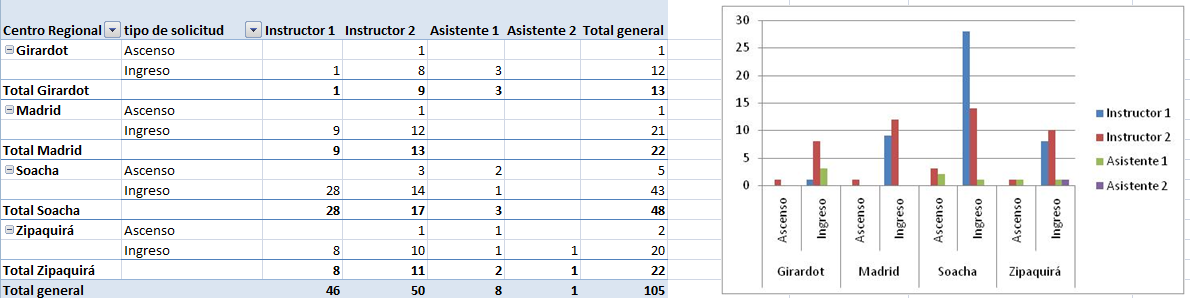 